Rev. Dr. Martin Luther King, Jr.National Holiday Breakfast Hosted by No Place for Hate - Falmouth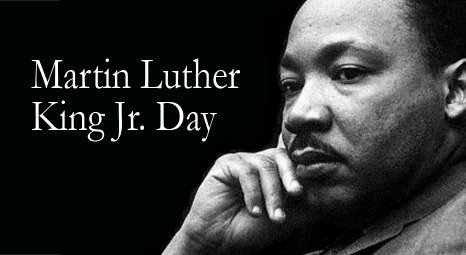 Monday, Jan. 15, 2024 · 9 - 11 amSea Crest Resort, North Falmouth$30 adults / $15 students*Deadline for advance ticket sales is January 11.Purchase tickets at the NPFH-Falmouth web site and learn how to pay by check at:www.npfhfalmouth.orgSpace is limited. Tickets will be sold at the door only if space is available for $35 adults/$20 students.            Speaker:                MANUEL FERNANDEZ  Chief Equity Officer, Cambridge Public Schools, and DEIB Leader“Fostering Equity and Inclusion in the Community”Includes special presentation to Jewel Cobb Action Coalition, recipient of the No Place for Hate Civic Leadership AwardLive music, good food & conversation.     Hosted by No Place for Hate – Falmouth, a community-based organization whose purpose is to build bridges to combat bias and to promote respect for all people through education and advocacy. Like us on Facebook. * Please contact No Place for Hate - Falmouth if you require financial assistance to attend.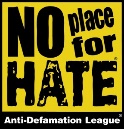 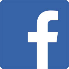 